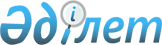 Қазақстан Республикасы Президентінiң 1999 жылғы 4 наурыздағы N 16 өкiмiне өзгерiстер енгiзу туралы
					
			Күшін жойған
			
			
		
					Қазақстан Республикасы Президентінің 2005 жылғы 2 наурыздағы N 527 Жарлығы. Күші жойылды - ҚР Президентінің 2006.02.01. N 56 жарлығымен.

      Қазақстан Республикасы Президентiнiң "Қазақстан Республикасы Президентінің жанындағы Отбасы және әйелдер істері жөніндегі ұлттық комиссияның дербес құрамын бекiту туралы" 1999 жылғы 4 наурыздағы N 16  өкiмiмен  (Қазақстан Республикасының ПҮАЖ-ы, 2002 ж., N 6, 45-құжат) бекiтiлген Қазақстан Республикасы Президентiнiң жанындағы Отбасы және әйелдер iстерi жөнiндегі ұлттық комиссияның дербес құрамы осы өкiмге қосымшаға сәйкес жаңа редакцияда жазылсын.        Қазақстан Республикасының 

      Президентi Қазақстан Республикасы   

Президентiнiң 2005 жылғы  

2 наурыздағы N 527 өкiмiне 

ҚОСЫМША           Қазақстан Республикасы   

Президентiнің 1999 жылғы  

4 наурыздағы N 16 өкiмiмен 

БЕКIТIЛГЕН         

  Қазақстан Республикасы Президентiнің жанындағы 

Отбасы және әйелдер iстерi жөнiндегi ұлттық комиссияның 

ДЕРБЕС ҚҰРАМЫ Самақова                  - Қазақстан Республикасының Қоршаған 

Айткүл Байғазықызы          ортаны қорғау министрi, Отбасы және 

                            әйелдер iстерi жөнiндегi ұлттық 

                            комиссияның төрайымы Андаржанова               - "Полимерқұбырлар" ЖШС директоры, 

Мария Ивановна              Алматы облысы Асанғазы                  - Астана қаласы Сарыарқа ауданы 

Оразкүл Асанғазықызы        әкiмiнiң орынбасары Әбдiлдина                 - "Xaбap" агенттiгі" АҚ бас директоры, 

Жанар Сәкенқызы             Алматы қаласы Әубанова                  - жеке перзентхананың бас дәрiгерi, 

Гүлфаз Кенжетайқызы         Павлодар қаласы Бурлаченко                - Оңтүстiк Қазақстан облысы әкiмiнің 

Светлана Николаевна         орынбасары Васильева                 - Алматы қаласы әкiмдiгінің экономика 

Лариса Александровна        және бюджеттiк жоспарлау 

                            департаментiнің директоры Жалмағанбетова            - Қазақстан Республикасы Парламентi 

Светлана Жақияқызы          Санатының депутаты Жақыпова                  - Байтұрсынов атындағы Қостанай 

Тамара Сәлімқызы            мемлекеттiк университетінiң кафедра 

                            меңгерушісi, Қостанай облысы Ысқақова                  - Қазақстан Республикасы 

Саида Қуанқызы              Президентiнің жанындағы Отбасы 

                            және әйелдер iстерi жөнiндегі ұлттық 

                            комиссиясы хатшылығының меңгерушісi Кәрбозова                 - N 4 емхананың бас дәрiгерi, Жамбыл 

Күлшат Жапарханқызы         облысының Тараз қаласы Құрманбаева               - Қазақ гуманитарлық-заң 

Шырын Асылханқызы           университетiнiң Семей филиалының 

                            директоры, саясат ғылымының 

                            докторы, Шығыс Қазақстан облысы Көшекова                  - "Райхан" кешенiнiң директоры, 

Раиса Тәжіғалиқызы          Атырау қаласы Махмұдова                 - "Шағын бизнес орталығы" 

Шолпан Жұматайқызы          қауымдастығының директоры, физика- 

                            математика ғылымының кандидаты, 

                            Батыс Қазақстан облысының Орал қаласы Мұсақажаева               - Музыка академиясының ректоры, 

Айман Қожебекқызы           профессор, Астана қаласы Мұстафина                 - Астана қаласы әкiмiнiң орынбасары 

Сәбила Сапарқызы Мұхамеджанова             - облыстық бiлiктiлiк арттыру және 

Әлия Ғафурқызы              ақпараттық технологиялар институтының 

                            директоры, Қызылорда қаласы Мырзахметова              - "Тұмар" корпорациясының президентi, 

Зәмзәгүл Естайқызы          "Көкшетау нан зауыты" ЖШС бас 

                            директоры, Ақмола облысы Назарбаева                - Отбасы және әйелдер iстерi жөнiндегi 

Сара Алпысқызы              ұлттық комиссияның құрметті 

                            төрайымы, "Бөбек" қорының президентi Нұқышева                  - Қоғамдық денсаулық сақтау жоғары 

Сәуле Ғалымқызы             мектебiнің саясат және денсаулық iсiн 

                            бacқару кафедрасы профессорының 

                            мiндетiн атқарушы, Алматы қаласы Полищук                   - Солтүстiк Қазақстан облысының 

Раиса Ивановна              Петропавл қаласындағы бiрiнші 

                            гимназия директоры Сейiтова                  - облыстық сауда-өнеркәсіптiк палатаның 

Несiп Мұсатайқызы           төрайымы, Қарағанды облысы Сиврюкова                 - Қазақстан үкіметтік емес ұйымдар 

Валентина Андреевна         конфедерациясының президенті, 

                            Астана қаласы Солтиева                  - "Егемен Қазақстан" газетi бас 

Жұмагүл Қуанышбекқызы       редакторының орынбасары, Қазақстан 

                            журналистер одағының мүшесi Тарасенко                 - Қазақстан Республикасы Парламентi 

Елена Ивановна              Мәжiлiсiнiң депутаты Төлегенова                - "Қазақстан Халық банкі" АҚ 

Әпуажан Төлегенқызы         облыстық филиалының директоры, 

                            Ақтөбе қаласы Хасанова                  - "Ақ бөбек" ашық акционерлiк 

Зiбира Мұхсанқызы           қоғамының директоры, Маңғыстау 

                            облысы 
					© 2012. Қазақстан Республикасы Әділет министрлігінің «Қазақстан Республикасының Заңнама және құқықтық ақпарат институты» ШЖҚ РМК
				